Transition University of St Andrews: Volunteer Task DescriptionPosition:	 	Biodiversity Information Intern Aims:		To contribute to biodiversity knowledge of the University of St AndrewsMain Tasks:		To support the development of the University’s biodiversity strategy, to conduct biodiversity surveys at various locations in St Andrews and input data into common databaseTime commitment:  2 hours per week.Times of day: 	0900h - 1700hBase:		Transition University of St Andrews, Woodburn Place.Skills needs:			1.  Reliability				2.  Attention to detailBenefits to Volunteer:			1.  Work experience (See attached Skills Map)	2.  Research experience	3.  A Transition University of St Andrews volunteer pack	5. Compatible with Saltire Awards scheme for volunteers aged 12- 25.For further information email transition@st-andrews.ac.uk or call 01334 464000.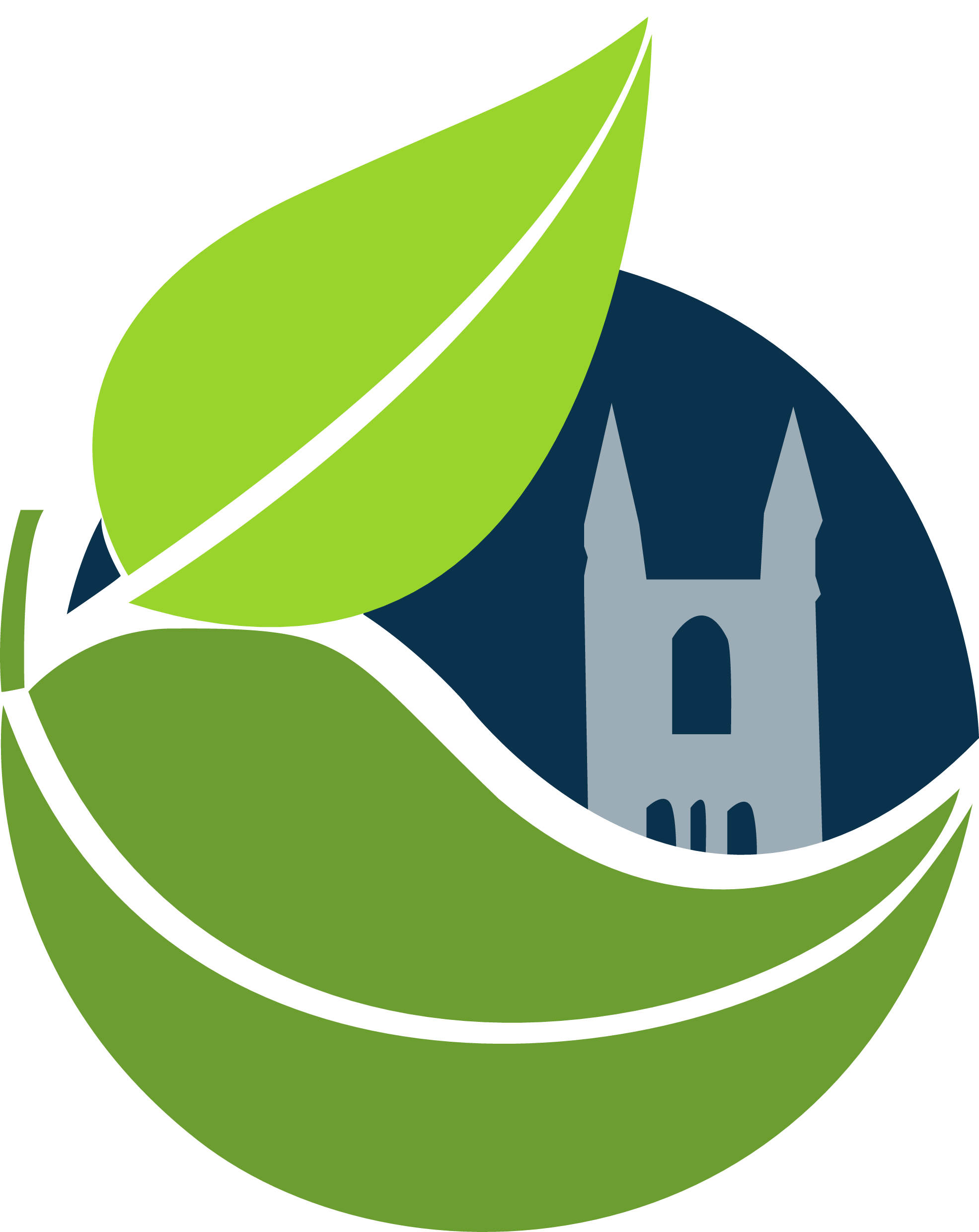 Transition University of St Andrews: Environmental Skills MapPosition:	Biodiversity Information Intern At Transition University of St Andrews we are keen to ensure that our volunteers receive maximum benefit for their time spent on assisting with our projects. As a consequence, we try to ensure our volunteer positions enhance the skill set of the participants. We have teamed up with The Institute of Environmental Management and Assessment and the Careers Centre to match our positions with the environmental skills set required for those wishing to work in the environment profession. The table below outlines which training opportunities we think this position offers.  Transition University of St Andrews: Benefit to the OrganisationPosition:	Biodiversity Information Volunteer At Transition University of St Andrews we recognise that our volunteers like to know how they are contributing to the work of our organisation. Most of our volunteers will contribute to many aspects of Transition, however, we have identified this role as being particularly complementary with our Knowledge and Research Project. Through our Knowledge and Research project we aim to understand more about sustainability issues that affect the University. This volunteer position will help us establish baseline data for biodiversity in key locations in St Andrews. We think knowing about biodiversity is important for a number of reasons:It acts as a monitor the general health of the environment in St AndrewsIt helps indicate the environmental resilience of an areaIt allows us to identify areas which need further improvementIt helps us compare the environmental credentials of St Andrews with other UniversitiesA number of certification schemes require biodiversity readings so it provides us with the information to achieve the top environmental standards in Higher Education Institutes. 	Sustainability Skills and Knowledge Set		Sustainability Skills and Knowledge Set		Sustainability Skills and Knowledge Set	Knowledge and UnderstandingUnderstand Environmental and Sustainability PrinciplesXKnowledge and UnderstandingUnderstand Environmental Policy IssuesXKnowledge and UnderstandingAwareness of Environmental Management and Assessment ToolsKnowledge and UnderstandingAware of Environmental Legislation and Know How to Assess ComplianceKnowledge and UnderstandingAware of Key Business and Commercial ToolsAnalytical ThinkingCollect Data and Undertake Analysis and EvaluationXAnalytical ThinkingResearch and Plan Sustainable SolutionsXCommunicationDetermine Effective Communication MethodsCommunicationEngage with StakeholdersSustainable PracticeSupport the Implementation of Environmental Management and/or Assessment ToolsXSustainable PracticePropose Ways to Improve Environmental PerformanceXSustainable PracticeAware of How a Changing Environment Creates Opportunities and Risks for OrganisationsXLeadership for ChangeSupport Change in An OrganisationXLeadership for ChangeEncourage Others to Improve SustainabilityX